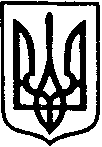 БІЛАШІВСЬКИЙ НАВЧАЛЬНО-ВИХОВНИЙ КОМПЛЕКС:ЗАГАЛЬНООСВІТНЯ ШКОЛА І-ІІІ СТУПЕНІВ, ДНЗ35741 с.Білашів, вул. Попівська 34, тел. (03652) 44-740 E-mail: bilashiv_school@ukr.net, bilashivNVK.at.ua			        	НАКАЗ  10  .04.2019 р.					   	  № 16Про затвердження розкладу ДПА На виконання наказу МОН України від 25.01.2019року №59 «Про  проведення в 2018-2019н.р. ДПА осіб, які здобувають загальну середню освіту»,НАКАЗУЮЗатвердити розклад ДПА у 4,9 класах в 2018-2019н.р.2.Контроль за виконанням наказу залишаю за собоюДиректор НВК                   Рибак В.І.ДатаКласГодиниПредметФорма проведенняГолова комісіїЧлени комісії14.05410.00Українська моваПисьмовоГалич З.В.Гетманчук О.Я.16.05410.00МатематикаПисьмовоГалич З.В.Гетманчук О.Я.28.05909.00МатематикаПисьмовоРибак В.І.Шуть Ю.А.Грицюк С.А.03.06909.00Українська моваПисьмовоРибак В.І.Омельчук Т..О.Круглик Т.В.06.06909.00Українська літератураПисьмовоГалич З.В.Омельчук Т..О.Круглик Т.В